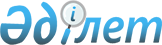 Об утверждении предельного объема внешнего долга квазигосударственного сектора на 2020 годПриказ Министра национальной экономики Республики Казахстан от 27 декабря 2019 года № 96. Зарегистрирован в Министерстве юстиции Республики Казахстан 30 декабря 2019 года № 19795
      В соответствии с пунктом 4 Правил согласования объемов внешних займов квазигосударственного сектора, утвержденных постановлением Правительства Республики Казахстан от 28 сентября 2017 года № 601, ПРИКАЗЫВАЮ:
      1. Утвердить прилагаемый предельный объем внешнего долга квазигосударственного сектора на 2020 год.
      2. Департаменту политики управления обязательствами государства и развития финансового сектора в установленном законодательством порядке обеспечить:
      1) государственную регистрацию настоящего приказа в Министерстве юстиции Республики Казахстан;
      2) размещение настоящего приказа на интернет-ресурсе Министерства национальной экономики Республики Казахстан;
      3) в течение десяти рабочих дней после государственной регистрации настоящего приказа в Министерстве юстиции Республики Казахстан представление в Юридический департамент Министерства национальной экономики Республики Казахстан сведений об исполнении мероприятий, предусмотренных подпунктами 1) и 2) настоящего пункта.
      3. Контроль за исполнением настоящего приказа возложить на первого вице-министра национальной экономики Республики Казахстан.
      4. Настоящий приказ вводится в действие по истечении десяти календарных дней после дня его первого официального опубликования. Предельный объем внешнего долга квазигосударственного сектора на 2020 год
      * Примечание: по курсу 380 тенге за 1 доллар Соединенных Штатов Америки
					© 2012. РГП на ПХВ «Институт законодательства и правовой информации Республики Казахстан» Министерства юстиции Республики Казахстан
				
      Министр национальной экономики
Республики Казахстан 

Р. Даленов
Утвержден
приказом Министра
национальной экономики
Республики Казахстан
от 27 декабря 2019 года № 96
№ п/п
Субъекты квазигосударственного сектора
Предельный объем внешнего долга, миллион тенге
Предельный объем внешнего долга, миллион долларов Соединенных Штатов Америки*
1
2
3
4
1
Акционерное общество "Фонд национального благосостояния "Самрук-Қазына"
6 312 748
16 613
2
Акционерное общество "Национальный управляющий холдинг "Байтерек"
2 109 335
5 551
3
Акционерное общество "Национальный управляющий холдинг "КазАгро"
22 869
60
4
Акционерное общество "Национальный инфокоммуникационный холдинг "Зерде"
-
-